Przeczytaj tekst, a następnie odpowiedz na pytania.Wojtek mieszka na      .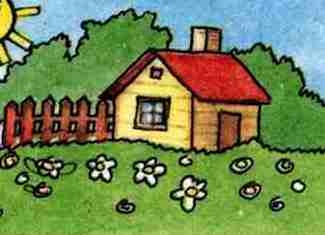                                                       (wieś)Jego ulubioną porą roku jest        .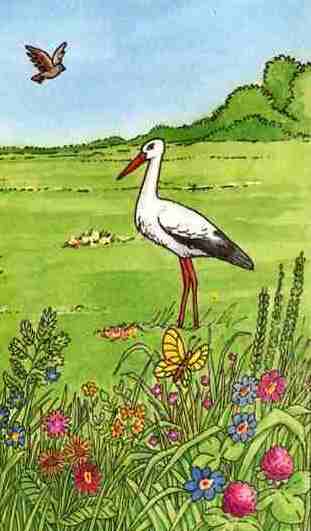                                                               (wiosna)Lubi spędzać czas nad     .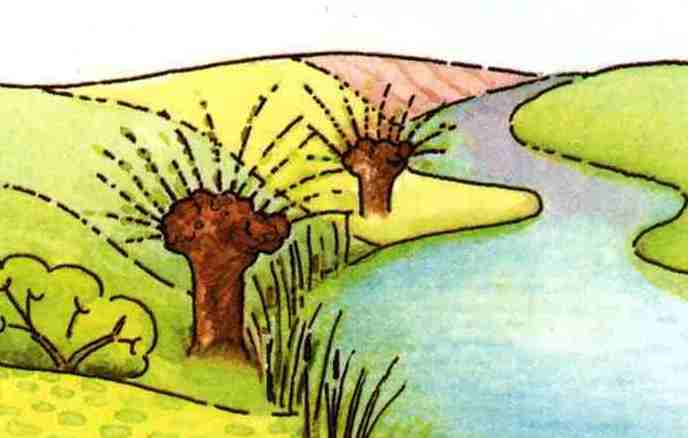                                                           (woda)Tam razem z tatą i         często        ryby .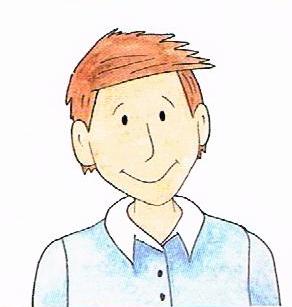 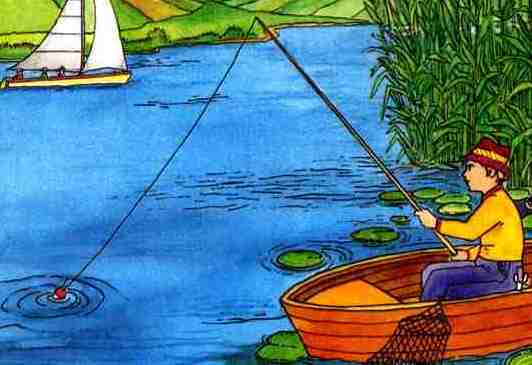                                               (wujek)                                       (łowić)Chłopiec interesuje się       .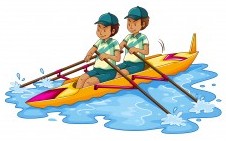                                                         (wioślarstwo)W przyszłości chciałby zostać     .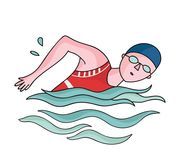                                                                 (pływakiem)Na deser lubi jeść         lub        .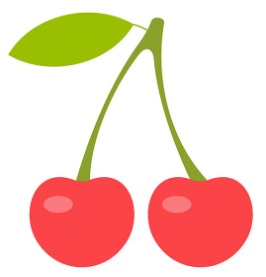 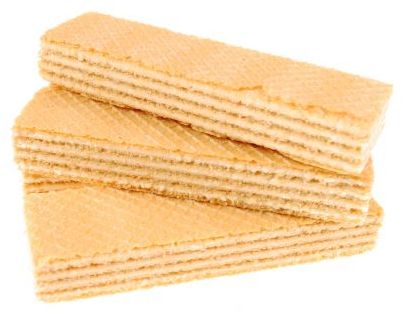                                            (wiśnie)                                  (wafelki) Pytania:1. Gdzie mieszka Wojtek?2. Jaka jest jego ulubiona pora roku?3. Gdzie lubi spędzać czas?4. Co robi nad wodą?5. Czym się interesuje?6. Kim chciałby zostać w przyszłości?7. Co lubi jeść na deser?